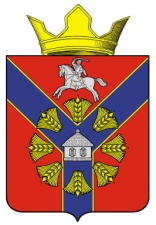 СОВЕТБУКАНОВСКОГО СЕЛЬСКОГО ПОСЕЛЕНИЯКУМЫЛЖЕНСКОГО МУНИЦИПАЛЬНОГО РАЙОНАВОЛГОГРАДСКОЙ ОБЛАСТИТретьего созыва  РЕШЕНИЕ    14 декабря 2018 г.                                                                                    № 12/5-С«О внесении изменений и дополнений в решение Совета Букановскогосельского поселения Кумылженского муниципального района Волгоградской области от 03.12.2013 г. № 18/5-С «О создании муниципального дорожного фонда Букановского сельского поселения и утверждения Положения о порядке формирования и использования муниципального дорожного фонда Букановского сельского поселения»        С целью исполнения перечня поручений Президента Российской Федерации от 11.04.2016 года № Пр-637, Совет Букановского сельского поселения Кумылженского муниципального района  Волгоградской областиРЕШИЛ: 1. Внести в решение Совета Букановского сельского поселения Кумылженского муниципального района Волгоградской области от  03.12.2013 г.  № 18/5-С «О создании муниципального дорожного фонда Букановского сельского поселения Кумылженского муниципального района   и утверждении Положения о порядке формирования и использования муниципального дорожного фонда Букановского сельского поселения Кумылженского муниципального района»  (далее – решение) следующие изменения:1.1. Пункт 3.1. раздела 3 решения дополнить абзацем десятым следующего содержания: «- на подготовку комплексных схем организации дорожного движения на дорогах общего пользования местного значения.».2. Настоящее решение вступает в силу со дня его обнародования в Букановской сельской библиотеке имени А.В.Максаева и подлежит размещению на сайте Букановского сельского поселения в сети Интернет. Глава Букановскогосельского поселения                                                                               Е.А.Кошелева